ТарауМенің мектебімМұғалімнің аты-жөні:Игильманова  Актоты НурбергеновнаТақырыбы:Сен аулада не істейсің?Күні:Класс: 1сыныпҚатысқандар:                                 қатыспағандар:Оқу мақсаттары:1.1.1.1.Сөзді зейін қойып тыңдау, түсіну және оған сәйкес дұрыс әрекет ету;1.2.3.1. Сұхбаттасының не туралы айтқанын түсіну және тілдік нормаларды сақтай отырып, түрлі тәсілдермен жауап беру;Тілдік мақсаттар:Барлық оқушылар:Өз отбасы туралы айта аладыОқушылардың басым бөлігі:Сұрақ қою үлгілерін қолдана алады, сұрақтарға дұрыс жауап бере алады, сөйлесу жағдаятында өзін еркін сезінеді.Кейбір оқушылар:Заттардың түсін, санын  айта аладыСабақ кезеңдеріМұғалімнің  іс-әрекетіОқушының іс-әрекетібағалауресурсыСабақтың басы3 минСыныпта жылы атмосфера қалыптастыру мақсатында «Ізгі тілек» тренингін ұйымдастыру.Оқушылар шеңбер құрып бір-біріне жақсы сөздер айтады.«Сен әдемісің!Сен ақылдысың! Сен күштісің!»жүрекшелерӨткен сабақты пысықтау5 минСұрақтар қою арқылы өткен сабақты бекіту. Допты қағып алған оқушы сұраққа жауап береді.1.Балалар, мынау кітап па?2.Бірінші сабақ қандай сабақ?3. Сен нешінші сыныпта оқисың?Мұғалім лақтырған допты қағып алып сұраққа дұрыс жауап береді.«Бас бармақ» әдісі арқылы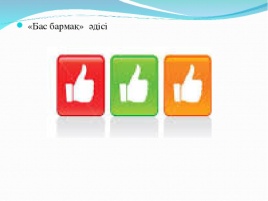 Қызығушылықты ояту3 минМағынаны тану7 минМұғалім оқушылардың назарын тақтадағы суретке аудартады. Тыңдалым.Мұғалім оқушыларды жаңа сөздермен таныстырады. Сөздердің дұрыс дыбысталуына баса назар аударадыЖаңа сөздер:Оқимын-читаюТыңдаймын-слушаюЖазамын-пишуСөйлеймін-говорюОқушылар суреттерге қарап, жаңа тақырыптың атауын болжайдыоқушылар жаңа сөздермен танысады, тыңдау қайталау үлгілерін жүргізеді.Тақырыпқа сай суреттер8 минТыңдалым. 1- тапсырма.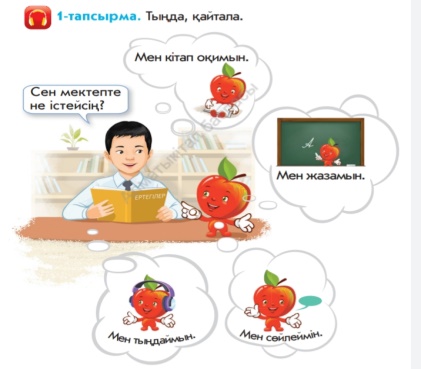 Оқушылар беріл-ген сұраққа жауап береді.ҚайталайдыҚолпаштау арқылыОқулық, суреттерСергіту сәті2 минАл, балалар, тұрайық,Алақаңды ұрайық!Оңға қарай бұрылып,Солға қарай бұрылып,Бір отырып, бір тұрып,Бой сергітіп алайық!Мұғалімнің соңынан қайталап, дене жаттығуларын жасайды7 мин7 минАйтылым. 2-тапсырма. Сұраққа жауап бер.Сен мектепте не істейсің?Мен мектепте кітап оқимынМен мектепте тыңдаймынМен мектепте жазамынМен мектепте сөйлеймін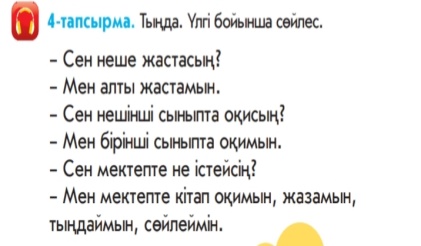 Жазылым. Арнайы дәптердегі тапсырмалардың орындалу ретін түсіндіреді.Оқушылар үлгі бойынша сұраққа жауап береді.Мұғалімнің соңынан қайталайды..Дәптердегі тапсырмаларды орындайды.«Бас бармақ» әдісі арқылыМадақтау арқылыҚазақ тіліне арналған арнайы дәптерҚорытынды3 минСабақты қорытындылау мақсатында нені білгені, қалай жұмыс істегені, не қызық әрі жеңіл болғаны, не қиындық туғызған туралы ой – пікірлерін білдіре алады.Оқушылар тақырып бойынша не түсінгендерімен бөліседіҚысқа мерзімді жоспарҚысқа мерзімді жоспарҚысқа мерзімді жоспарҚысқа мерзімді жоспарҚысқа мерзімді жоспарҚысқа мерзімді жоспарҚысқа мерзімді жоспарҚысқа мерзімді жоспарҚысқа мерзімді жоспарПән: Қазақ тілі Т2Пән: Қазақ тілі Т2Бөлім:  3. «Мәдени мұра»Бөлім:  3. «Мәдени мұра»Бөлім:  3. «Мәдени мұра»Бөлім:  3. «Мәдени мұра»Бөлім:  3. «Мәдени мұра»Бөлім:  3. «Мәдени мұра»Бөлім:  3. «Мәдени мұра»Күні :        Күні :        Педагогтің аты-жөні:Игильманова А.Н.Педагогтің аты-жөні:Игильманова А.Н.Педагогтің аты-жөні:Игильманова А.Н.Педагогтің аты-жөні:Игильманова А.Н.Педагогтің аты-жөні:Игильманова А.Н.Педагогтің аты-жөні:Игильманова А.Н.Педагогтің аты-жөні:Игильманова А.Н.Сынып: 4Сынып: 4Қатысқан оқушылар:               Қатыспаған оқушылар :        Қатысқан оқушылар:               Қатыспаған оқушылар :        Қатысқан оқушылар:               Қатыспаған оқушылар :        Қатысқан оқушылар:               Қатыспаған оқушылар :        Қатысқан оқушылар:               Қатыспаған оқушылар :        Қатысқан оқушылар:               Қатыспаған оқушылар :        Қатысқан оқушылар:               Қатыспаған оқушылар :        Сабақтың  тақырыбы: Абай Құнанбайұлы-ұлы ақын.Сабақтың  тақырыбы: Абай Құнанбайұлы-ұлы ақын.Сабақтың  тақырыбы: Абай Құнанбайұлы-ұлы ақын.Сабақтың  тақырыбы: Абай Құнанбайұлы-ұлы ақын.Сабақтың  тақырыбы: Абай Құнанбайұлы-ұлы ақын.Сабақтың  тақырыбы: Абай Құнанбайұлы-ұлы ақын.Сабақтың  тақырыбы: Абай Құнанбайұлы-ұлы ақын.Сабақтың  тақырыбы: Абай Құнанбайұлы-ұлы ақын.Сабақтың  тақырыбы: Абай Құнанбайұлы-ұлы ақын.Оқу бағдарламасына сәйкес оқу мақсаттарыОқу бағдарламасына сәйкес оқу мақсаттары4.​2.​5.​1* шығарманың кейіпкері туралы пікірлерді (менің түсінігім бойынша, ... оның пікірінше, ... , оның айтуынша, ..., кейбір адамдардың ойынша, …) салыстыра отырып бағалау4.​2.​5.​1* шығарманың кейіпкері туралы пікірлерді (менің түсінігім бойынша, ... оның пікірінше, ... , оның айтуынша, ..., кейбір адамдардың ойынша, …) салыстыра отырып бағалау4.​2.​5.​1* шығарманың кейіпкері туралы пікірлерді (менің түсінігім бойынша, ... оның пікірінше, ... , оның айтуынша, ..., кейбір адамдардың ойынша, …) салыстыра отырып бағалау4.​2.​5.​1* шығарманың кейіпкері туралы пікірлерді (менің түсінігім бойынша, ... оның пікірінше, ... , оның айтуынша, ..., кейбір адамдардың ойынша, …) салыстыра отырып бағалау4.​2.​5.​1* шығарманың кейіпкері туралы пікірлерді (менің түсінігім бойынша, ... оның пікірінше, ... , оның айтуынша, ..., кейбір адамдардың ойынша, …) салыстыра отырып бағалау4.​2.​5.​1* шығарманың кейіпкері туралы пікірлерді (менің түсінігім бойынша, ... оның пікірінше, ... , оның айтуынша, ..., кейбір адамдардың ойынша, …) салыстыра отырып бағалау4.​2.​5.​1* шығарманың кейіпкері туралы пікірлерді (менің түсінігім бойынша, ... оның пікірінше, ... , оның айтуынша, ..., кейбір адамдардың ойынша, …) салыстыра отырып бағалауСабақтың мақсаты :Сабақтың мақсаты :Оқушылардың барлығы: 4.​2.​5.​1* шығарманың кейіпкері туралы пікірлерді (менің түсінігім бойынша, ... оның пікірінше, ... , оның айтуынша, ..., кейбір адамдардың ойынша, …) салыстыра отырып бағалайдыОқушылардың барлығы: 4.​2.​5.​1* шығарманың кейіпкері туралы пікірлерді (менің түсінігім бойынша, ... оның пікірінше, ... , оның айтуынша, ..., кейбір адамдардың ойынша, …) салыстыра отырып бағалайдыОқушылардың барлығы: 4.​2.​5.​1* шығарманың кейіпкері туралы пікірлерді (менің түсінігім бойынша, ... оның пікірінше, ... , оның айтуынша, ..., кейбір адамдардың ойынша, …) салыстыра отырып бағалайдыОқушылардың барлығы: 4.​2.​5.​1* шығарманың кейіпкері туралы пікірлерді (менің түсінігім бойынша, ... оның пікірінше, ... , оның айтуынша, ..., кейбір адамдардың ойынша, …) салыстыра отырып бағалайдыОқушылардың барлығы: 4.​2.​5.​1* шығарманың кейіпкері туралы пікірлерді (менің түсінігім бойынша, ... оның пікірінше, ... , оның айтуынша, ..., кейбір адамдардың ойынша, …) салыстыра отырып бағалайдыОқушылардың барлығы: 4.​2.​5.​1* шығарманың кейіпкері туралы пікірлерді (менің түсінігім бойынша, ... оның пікірінше, ... , оның айтуынша, ..., кейбір адамдардың ойынша, …) салыстыра отырып бағалайдыОқушылардың барлығы: 4.​2.​5.​1* шығарманың кейіпкері туралы пікірлерді (менің түсінігім бойынша, ... оның пікірінше, ... , оның айтуынша, ..., кейбір адамдардың ойынша, …) салыстыра отырып бағалайды                       Сабақтың барысы                       Сабақтың барысы                       Сабақтың барысы                       Сабақтың барысы                       Сабақтың барысы                       Сабақтың барысы                       Сабақтың барысы                       Сабақтың барысы                       Сабақтың барысыСабақтың кезеңіПедагогтің әрекетіПедагогтің әрекетіПедагогтің әрекетіОқушының әрекетіОқушының әрекетіОқушының әрекетіБағалауРесурстарСабақтың басыЕртеңгілік шеңбер. «Мен саған тілеймін»                                                           Үй тапсырмасын тексеруОқушыларды сабақтың тақырыбы жәнемақсатымен таныстыру.Ертеңгілік шеңбер. «Мен саған тілеймін»                                                           Үй тапсырмасын тексеруОқушыларды сабақтың тақырыбы жәнемақсатымен таныстыру.Ертеңгілік шеңбер. «Мен саған тілеймін»                                                           Үй тапсырмасын тексеруОқушыларды сабақтың тақырыбы жәнемақсатымен таныстыру.Барлық оқушылар бір-біріне шеңбер бойы жақсы тілек айтады.Мысалы: Саған денсаулық тілеймін! Саған жақсы көңіл күй тілеймін! Барлық оқушылар бір-біріне шеңбер бойы жақсы тілек айтады.Мысалы: Саған денсаулық тілеймін! Саған жақсы көңіл күй тілеймін! Барлық оқушылар бір-біріне шеңбер бойы жақсы тілек айтады.Мысалы: Саған денсаулық тілеймін! Саған жақсы көңіл күй тілеймін! Қолпаштау 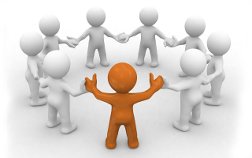 Сабақтың ортасы1.Тыңда. Қайтала.
Сөздікпен таныстыру:Жаңа сөздер: қыдыр ата• бата• аманат• аңыз Жаңа сөздерді дұрыс айтуға дағдыландыру жаттығуы:2. 1-тапсырмаСөздерді сөздіктен тауып, мағынасын анықта. 3. 2-тапсырмаСөйлемдерді атауымен сәйкестендір. АҢЫЗ
АМАНАТ
БАТА4. ЖазылымАйтылым 3-тапсырма.   Сұлтан мен Әсет туралы жаз. 1.Тыңда. Қайтала.
Сөздікпен таныстыру:Жаңа сөздер: қыдыр ата• бата• аманат• аңыз Жаңа сөздерді дұрыс айтуға дағдыландыру жаттығуы:2. 1-тапсырмаСөздерді сөздіктен тауып, мағынасын анықта. 3. 2-тапсырмаСөйлемдерді атауымен сәйкестендір. АҢЫЗ
АМАНАТ
БАТА4. ЖазылымАйтылым 3-тапсырма.   Сұлтан мен Әсет туралы жаз. 1.Тыңда. Қайтала.
Сөздікпен таныстыру:Жаңа сөздер: қыдыр ата• бата• аманат• аңыз Жаңа сөздерді дұрыс айтуға дағдыландыру жаттығуы:2. 1-тапсырмаСөздерді сөздіктен тауып, мағынасын анықта. 3. 2-тапсырмаСөйлемдерді атауымен сәйкестендір. АҢЫЗ
АМАНАТ
БАТА4. ЖазылымАйтылым 3-тапсырма.   Сұлтан мен Әсет туралы жаз. Тыңдалым,айтылым.Сөздерді  оқиды, қайталайды, сөз  тіркесін  құрастырады. Мысалы: Әжем маған қызық аңыз айтып берді.1-тапсырмаБата, аманат, Қыдыр ата, аңыз.2-тапсырма1) Ертеде бір қобызшы болыпты. Ол адамға жайлы жеріздейді. Көп елді аралайды. Ең соңында адам ұзақ өмірсүретін жерді табады.2) Менің сізге айтатын өтінішім бар. Айтып барыңыз-даршы. Балам ешқашан ақша, алтынға қызықпасын.3) Қыдыр ата қолын жайып: «Бақытты бол, балам!Жолың болсын!» – деді.3-тапсырмаҮлгі:Сұлтан мен Әсет – батыл балалар. Өйткені ...Сұлтан мен Әсет – өнерді құрметтейтін балалар.Өйткені ...Сұлтан мен Әсет – ақылды, өнегелі балалар. Өйткені ... Тыңдалым,айтылым.Сөздерді  оқиды, қайталайды, сөз  тіркесін  құрастырады. Мысалы: Әжем маған қызық аңыз айтып берді.1-тапсырмаБата, аманат, Қыдыр ата, аңыз.2-тапсырма1) Ертеде бір қобызшы болыпты. Ол адамға жайлы жеріздейді. Көп елді аралайды. Ең соңында адам ұзақ өмірсүретін жерді табады.2) Менің сізге айтатын өтінішім бар. Айтып барыңыз-даршы. Балам ешқашан ақша, алтынға қызықпасын.3) Қыдыр ата қолын жайып: «Бақытты бол, балам!Жолың болсын!» – деді.3-тапсырмаҮлгі:Сұлтан мен Әсет – батыл балалар. Өйткені ...Сұлтан мен Әсет – өнерді құрметтейтін балалар.Өйткені ...Сұлтан мен Әсет – ақылды, өнегелі балалар. Өйткені ... Тыңдалым,айтылым.Сөздерді  оқиды, қайталайды, сөз  тіркесін  құрастырады. Мысалы: Әжем маған қызық аңыз айтып берді.1-тапсырмаБата, аманат, Қыдыр ата, аңыз.2-тапсырма1) Ертеде бір қобызшы болыпты. Ол адамға жайлы жеріздейді. Көп елді аралайды. Ең соңында адам ұзақ өмірсүретін жерді табады.2) Менің сізге айтатын өтінішім бар. Айтып барыңыз-даршы. Балам ешқашан ақша, алтынға қызықпасын.3) Қыдыр ата қолын жайып: «Бақытты бол, балам!Жолың болсын!» – деді.3-тапсырмаҮлгі:Сұлтан мен Әсет – батыл балалар. Өйткені ...Сұлтан мен Әсет – өнерді құрметтейтін балалар.Өйткені ...Сұлтан мен Әсет – ақылды, өнегелі балалар. Өйткені ... «Бас бармақ»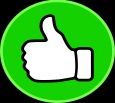 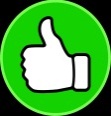 Дескриптор:-мұғалімнің , сөздіктің көмегімен  берілген сөздердің мағынасын анықтайды.Дескриптор:Сөйлемдерді атауымен сәйкестендір едіДескриптор:Сұлтан мен Әсет туралы жұптасып жаз. Слайд Слайд Оқулық 117 бетСлайд Оқулық  118 бетСергіту сәті Сергіту сәті Сергіту сәті Сергіту сәті Сергіту сәті Сергіту сәті Сергіту сәті 6. Тыңдалым.Жазылым. Айтылым.4-тапсырма  Суретке қара. Оқиғаны болжа.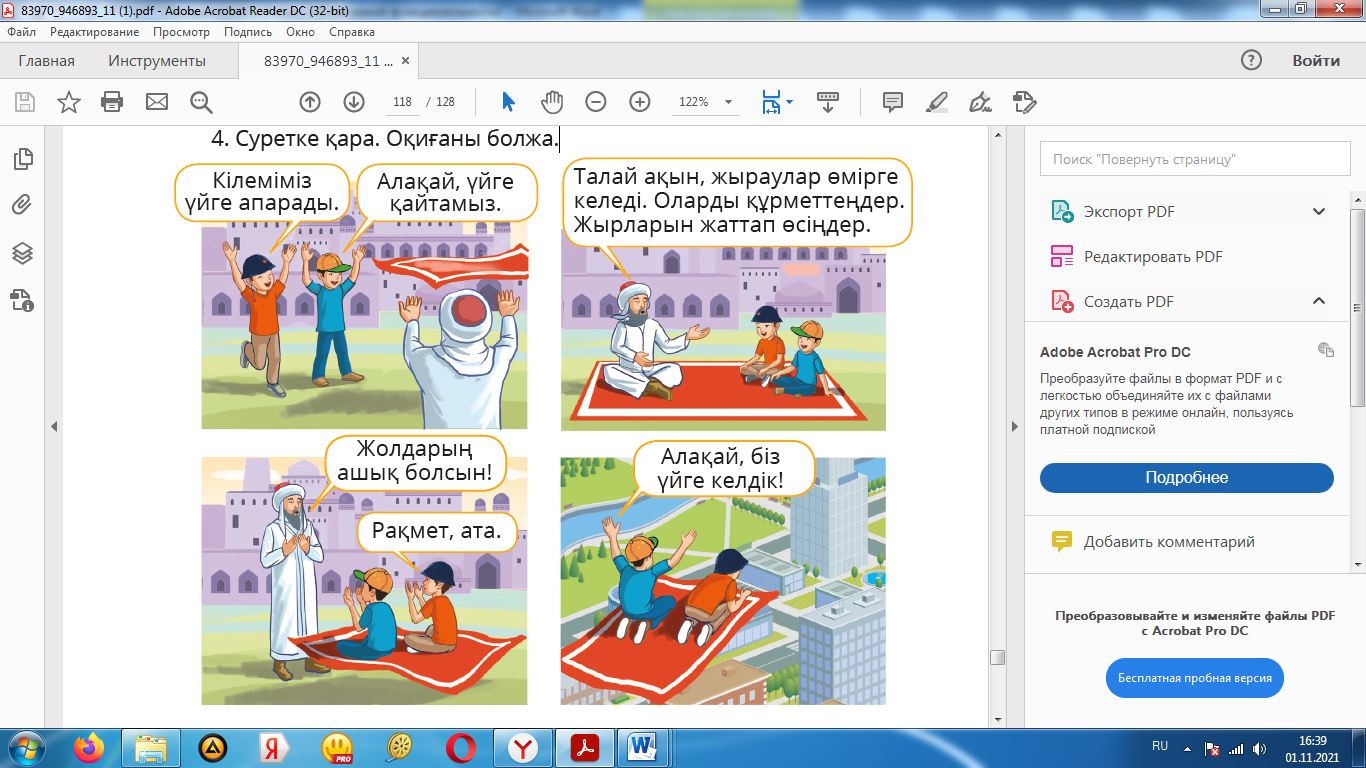 Дескриптор:мәтінді оқиды, әрі қарай болжайды. орфографиялық нормаларды сақтайды6. Тыңдалым.Жазылым. Айтылым.4-тапсырма  Суретке қара. Оқиғаны болжа.Дескриптор:мәтінді оқиды, әрі қарай болжайды. орфографиялық нормаларды сақтайды6. Тыңдалым.Жазылым. Айтылым.4-тапсырма  Суретке қара. Оқиғаны болжа.Дескриптор:мәтінді оқиды, әрі қарай болжайды. орфографиялық нормаларды сақтайды6. Тыңдалым.Жазылым. Айтылым.4-тапсырма  Суретке қара. Оқиғаны болжа.Дескриптор:мәтінді оқиды, әрі қарай болжайды. орфографиялық нормаларды сақтайды6. Тыңдалым.Жазылым. Айтылым.4-тапсырма  Суретке қара. Оқиғаны болжа.Дескриптор:мәтінді оқиды, әрі қарай болжайды. орфографиялық нормаларды сақтайды6. Тыңдалым.Жазылым. Айтылым.4-тапсырма  Суретке қара. Оқиғаны болжа.Дескриптор:мәтінді оқиды, әрі қарай болжайды. орфографиялық нормаларды сақтайды6. Тыңдалым.Жазылым. Айтылым.4-тапсырма  Суретке қара. Оқиғаны болжа.Дескриптор:мәтінді оқиды, әрі қарай болжайды. орфографиялық нормаларды сақтайды7. Жазылым. Мәтін бойынша сұрақ құра7. Жазылым. Мәтін бойынша сұрақ құраЖазылым. Үлгі: Балалар кімді кездестіреді?Жазылым. Үлгі: Балалар кімді кездестіреді?Жазылым. Үлгі: Балалар кімді кездестіреді?Дескриптор:                            − Мәтін бойынша сұрақ құрастыралы Дескриптор:                            − Мәтін бойынша сұрақ құрастыралы Сабақтың соңыҮйге: 118 бет 5 а-тапсырмаҮйге: 118 бет 5 а-тапсырмаҮйге: 118 бет 5 а-тапсырмаҮйге: 118 бет 5 а-тапсырмаҮйге: 118 бет 5 а-тапсырмаҮйге: 118 бет 5 а-тапсырмаҮйге: 118 бет 5 а-тапсырма"Жүрек жылуы"  рефлексиясы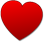 "Жүрек жылуы"  рефлексиясы"Жүрек жылуы"  рефлексиясы"Жүрек жылуы"  рефлексиясыОқушылар сабақтан алған жағымды әсерлерін стикерлерге жазып, тақтадаға журек суретіне жабыстырады.Оқушылар сабақтан алған жағымды әсерлерін стикерлерге жазып, тақтадаға журек суретіне жабыстырады.Оқушылар сабақтан алған жағымды әсерлерін стикерлерге жазып, тақтадаға журек суретіне жабыстырады.